La química, a la que muchas veces se le acusa de  ser la causa de los daños al medio ambiente, es en realidad una pieza clave para entender y recuperar la salud del planeta que nos alberga. Los hechos desencadenantes del gran deterioro del medio ambiente a nivel global y se sintetiza en tres cuestiones fundamentales:Aumento  exponencial  de la población mundial.Intereses económicos adversos a la preservación del medio ambiente.Tardía toma de conciencia por parte de los gobiernos y la población en general.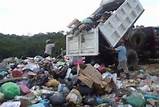 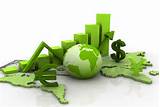 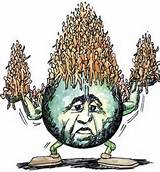 Debemos de adquirir  frutas y verduras locales y orgánicas porque  los alimentos orgánicos evitan el uso de fertilizantes contaminantes y además son mucho más sanos. Podemos utilizar pinturas ecológicas estas producen menos efectos tóxicos en el ambiente y en la salud de las personas que las pinturas comunes.Aprende a reciclar, es importante separar los residuos orgánicos de los papeles, latas, plásticos o vidrios.Evitar el uso de contaminantes del medio ambiente por ejemplo pesticidas, aerosoles, etc. 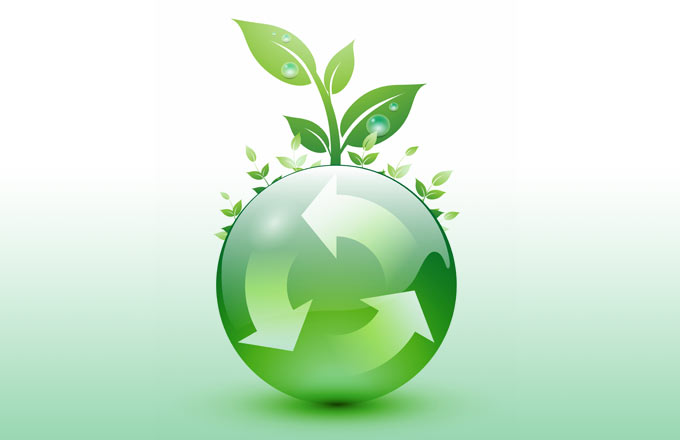 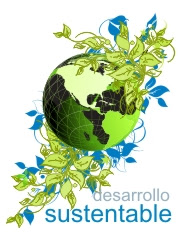 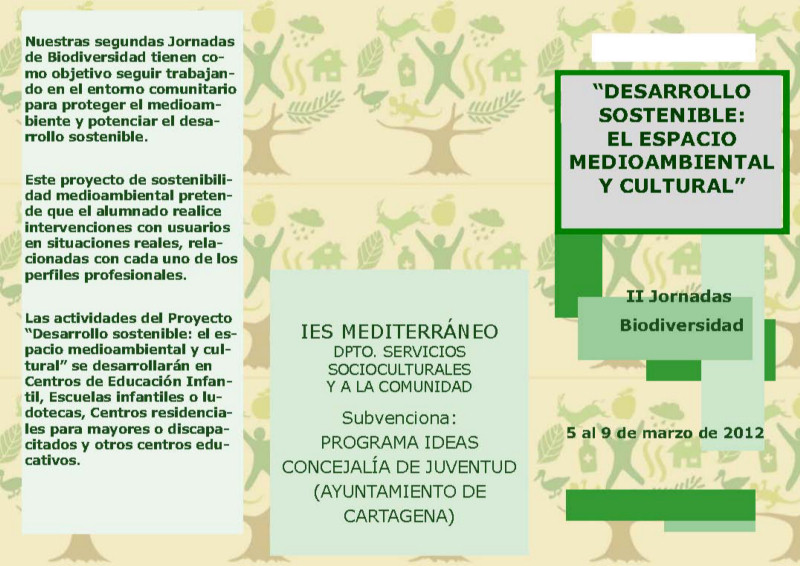 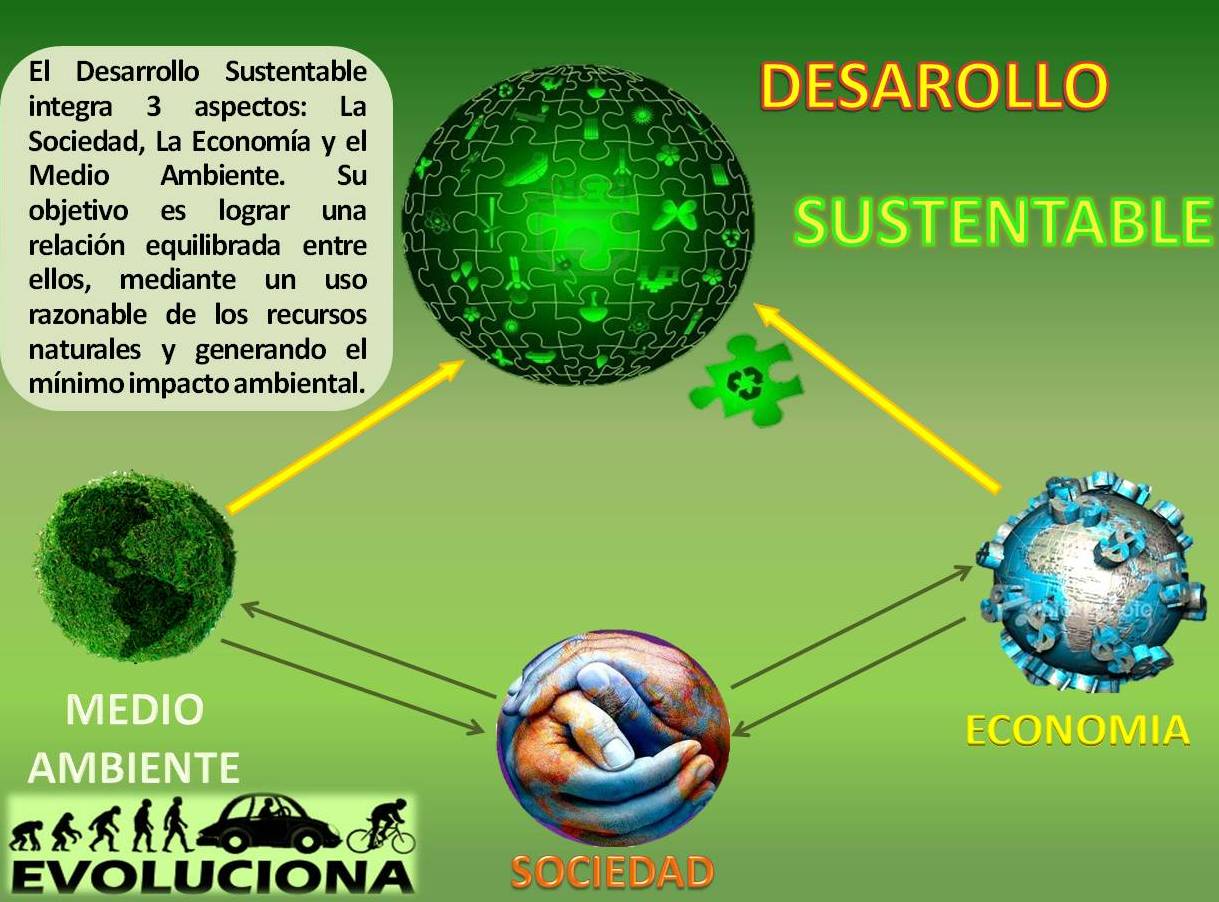 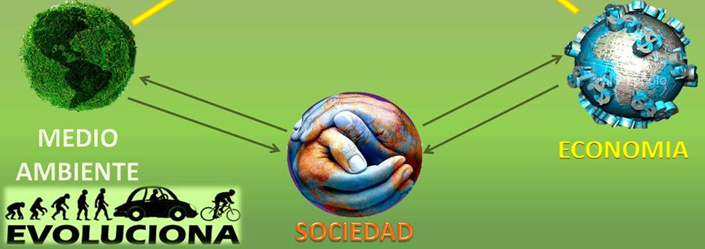 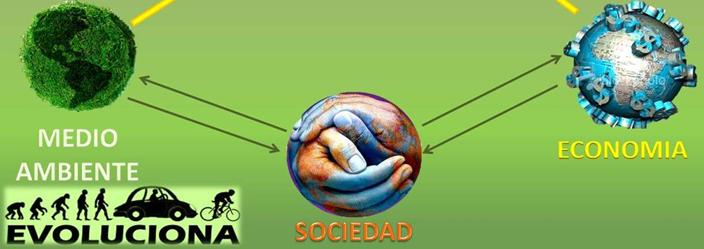 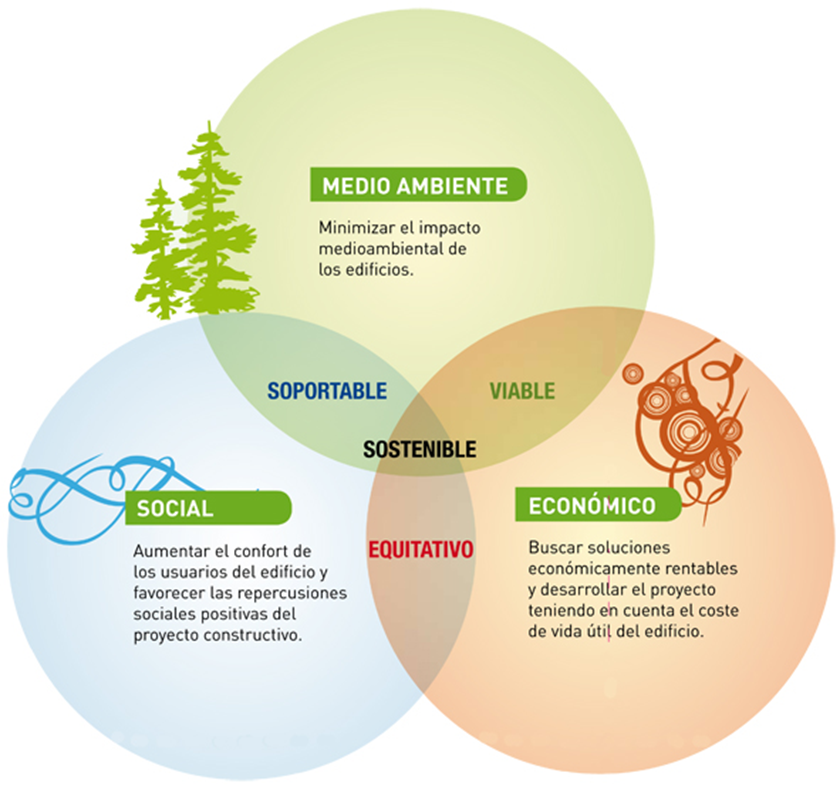 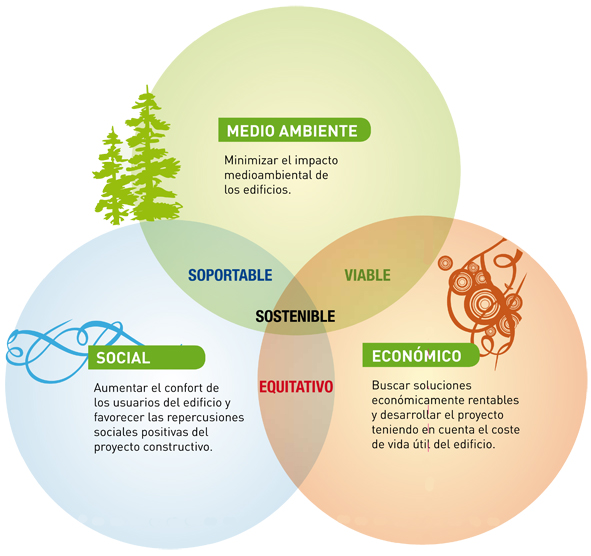 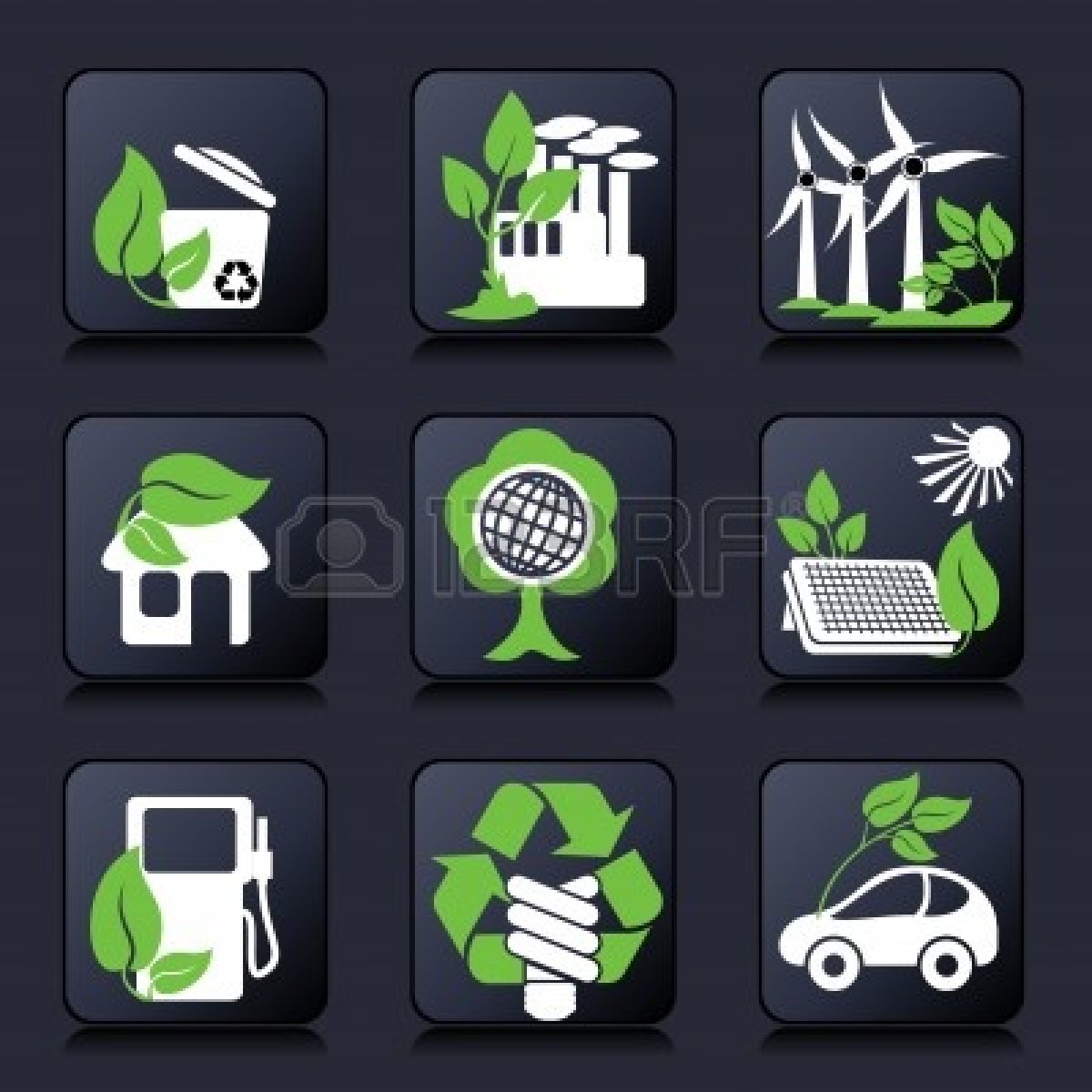 PROPUESTA DIDACTICA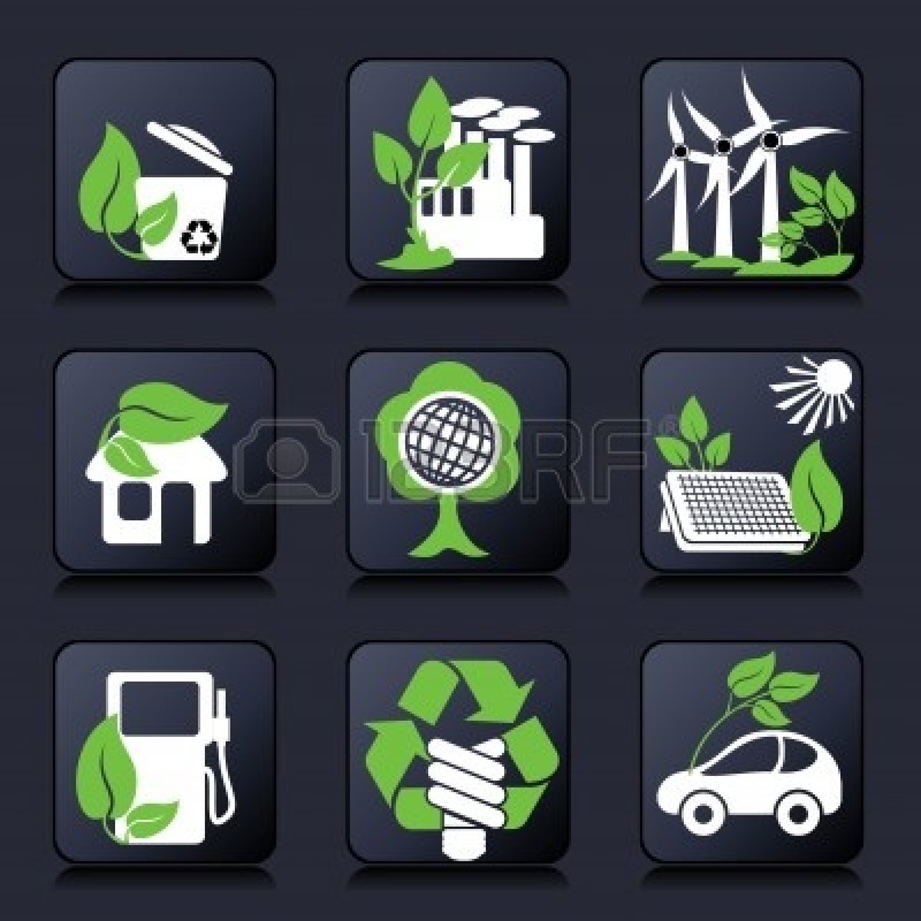 La química, a la que muchas veces se le acusa de  ser la causa de los daños al medio ambiente, es en realidad una pieza clave para entender y recuperar la salud del planeta que nos alberga. 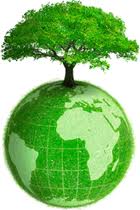 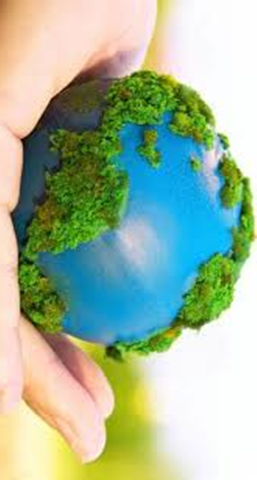 